Brunnengasse 2, 7000 Eisenstadt                   www.skiklub-eisenstadt.at        ZVR Nr.415 586 785 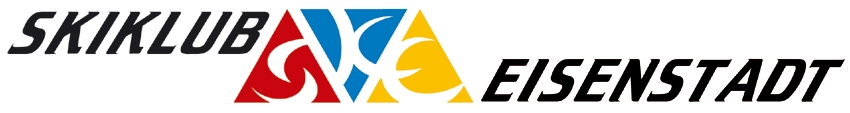 Semesterschikurs vom 3.2.-10.2. 2024 im Lindenhof Eben im Pongau/Skiwelt AmadéLiebe Schibegeisterte, heute kommt die Ausschreibung für den Semesterkurs in Eben hereingeschneit, und freue mich, wenn ihr wieder mit von der Partie seid. An- und Abreise jeweils am Samstag individuell, 6 Schitage: Sonntag bis FreitagWie schon im letzten Jahr wird es vier Kindergruppen geben, damit wir gut differenzieren können und die Gruppen schön klein bleiben. Als Schilehrer haben Arnold, Alexandra, Michi und Paul Kaufmann zugesagt.Der Pauschalpreis für Skiklub-Mitglieder beinhaltet das Quartier (7 Nächte mit Vollpension) und 6 Tage Schikurs für die Kinder.Wie jedes Jahr folgender Hinweis: Aufschlag für Nicht-Klubmitglieder: Erw. € 35,- Kind € 18,- Die Jahresmitgliedspreise des Skiklubs sind günstiger. Wir freuen uns über neue Mitglieder.  Als Orientierung: Liftkarten Skiwelt Amadé / 6 Tageskarte Semesterferien (reguläre Liftpreise, ohne Gruppenreduktion)ACHTUNG: Für alle Kinder, die auch auf die Reiteralm oder nach Zauchensee mitfahren, rate ich dringend, jetzt noch die Saisonkarte im Vorverkauf (bis 6.12.!) um € 205,- statt Normalpreis € 322 zu kaufen! Für alle, die letztes Jahr schon eine Saisonkarte hatten, gibt es eine zusätzliche Gutschrift (Erw. minus € 50,-, Kinder minus € 15,-).Info und Kauf über diesen Link: https://www.skiamade.com/all-in-whiteDie Anmeldung mit Liftkarten-Bedarf bitte per Mail an mich (renate.daxboeck@schule.at) Saisonkarten bitte online selbst kaufen. Bis 30.11. ist pro Teilnehmer:in eine Anzahlung von € 200,- auf das Konto Erste Bank IBAN AT39 2011 1410 0500 4529 lautend auf Skiklub Eisenstadt zu überweisen. Verwendungszweck: Semesterkurs Eben + Familienname. Für die Restzahlung kommt eine genaue Aufstellung, bitte darauf warten und dann rasch begleichen.Liebe Grüße 				Renate Daxböck								0676/32 63 886ErwachseneKinder ab 6 (2006 - 2017)Kinder bis 6 (2018 - 2020)614,-582,-445;-ErwachseneJahrgang 2004 und älter346,5,-JugendlicheJahrgang 2004 – 2006260,-Kinder Jahrgang 2007– 2016173,5-Mini2017 und jünger37,5-